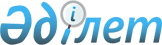 Об утверждении коэффициента зонирования, учитывающий месторасположение объекта налогообложения в населенных пунктах района Шал акына Северо-Казахстанской областиПостановление акимата района Шал акына Северо-Казахстанской области от 4 февраля 2019 года № 13. Зарегистрировано Департаментом юстиции Северо-Казахстанской области 8 февраля 2019 года № 5222
      В соответствии с пунктом 6 статьи 529 Кодексом Республики Казахстан от 25 декабря 2017 года "О налогах и других обязательных платежах в бюджет (Налоговый кодекс)", с пунктом 2 статьи 31 Закона Республики Казахстан от 23 января 2001 года "О местном государственном управлении и самоуправлении в Республике Казахстан", акимат района Шал акына Северо-Казахстанской области ПОСТАНОВЛЯЕТ:
      1. Утвердить коэффициенты зонирования, учитывающие месторасположение объекта налогообложения в населенных пунктах района Шал акына Северо-Казахстанской области согласно приложению к настоящему постановлению.
      2. Коммунальному государственному учреждению "Аппарат акима района Шал акына Северо - Казахстанской области" в установленном законодательством Республики Казахстан порядке обеспечить:
      1) государственную регистрацию настоящего постановления в Департаменте юстиции Северо - Казахстанской области;
      2) в течение десяти календарных дней со дня государственной регистрации настоящего постановления, направление его копии в бумажном и электронном виде на государственном и русском языках в Северо - Казахстанский областной филиал Республиканского государственного предприятия на праве хозяйственного ведения "Республиканский центр правовой информации" Министерства юстиции Республики Казахстан для официального опубликования и включения в Эталонный контрольный банк нормативных правовых актов Республики Казахстан;
      3) размещение настоящего постановления на интернет - ресурсе акимата района Шал акына после его официального опубликования.
      3. Контроль за исполнением настоящего постановления возложить на коммунальное государственное учреждение "Отдел экономики и финансов акимата района Шал акына Северо - Казахстанской области".
      4. Настоящее постановление подлежит официальному опубликованию и вводится в действие с 1 января 2019 года.
       "СОГЛАСОВАНО"
      Руководитель
      республиканского государственного
      управления "Управление
      государственных доходов
      по району Шал акына
      Департамента
      государственных доходов
      по Северо - Казахстанской области
      комитета государственных доходов
      Министерства финансов
      Республики Казахстан"
      С.К. Калиакпаров _____________
      "__" __________ 2019 года. Коэффициенты зонирования, учитывающие месторасположение объекта налогообложения в населенных пунктах района Шал акына Северо – Казахстанской области
					© 2012. РГП на ПХВ «Институт законодательства и правовой информации Республики Казахстан» Министерства юстиции Республики Казахстан
				
      Аким района 

Н.Есимов
Приложение к постановлению акимата района Шал акына Северо - Казахстанской области от "__" _______ 2019 года № ___
№ п/п
Месторасположение объекта налогообложения в населенном пункте
Коэффициент зонирования
город Сергеевка
город Сергеевка
город Сергеевка
1
город Сергеевка I
1,95
2
город Сергеевка II
1,95
3
город Сергеевка III
1,75
4
город Сергеевка IV
1,85
5
город Сергеевка V
1,85
Афанасьевский сельский округ
Афанасьевский сельский округ
Афанасьевский сельский округ
6
село Афанасьевка 
1,5
7
село Двойники 
1,25
8
село Рясинка 
1,3
9
село Садовка 
1,1
10
село Коргантас 
1,05
Аютасский сельский округ
Аютасский сельский округ
Аютасский сельский округ
11
село Каратал 
1,85
12
село Аканбарак 
1,95
13
село Коктерек 
1,6
14
село Ыскака Ыбыраева 
1,85
Городецкий сельский округ
Городецкий сельский округ
Городецкий сельский округ
15
село Городецкое 
1,8
16
село Баганаты 
1,45
17
село Коноваловка 
1,25
18
село Мерген 
1,8
19
село Жалтыр 
1,85
Жанажольский сельский округ
Жанажольский сельский округ
Жанажольский сельский округ
20
село Жанажол 
1,8
21
село Жанаталап 
1,8
22
село Кенес 
1,8
Кривощековский сельский округ
Кривощековский сельский округ
Кривощековский сельский округ
23
село Кривощеково 
1,85
24
село Алкаагаш 
1,65
25
село Ровное 
1,35
26
село Социал 
1,6
27
село Соколовка 
1,05
Новопокровский сельский округ
Новопокровский сельский округ
Новопокровский сельский округ
28
село Hовопокровка 
1,75
29
село Аксу 
1,65
30
село Белоглинка 
1,05
31
село Енбек 
1,4
32
село Жанасу 
1,65
Юбилейный сельский округ
Юбилейный сельский округ
Юбилейный сельский округ
33
село Узынжар
1,95
34
село Куртай
1,2
35
село Тельманово
0,95
36
село Крещенка
1,9
37
село Белоградовка
1,35
38
село Куприяновка
1,5
Приишимский сельский округ
Приишимский сельский округ
Приишимский сельский округ
39
село Повозочное
1,7
40
село Бирлик
1,7
41
село Меней
1,6
42
село Ортаколь
1,15
Семипольский сельский округ
Семипольский сельский округ
Семипольский сельский округ
43
село Семиполка
1,75
44
село Балуан
1,65
45
село Остаган
1,6
46
село Ступинка
1,8
Сухорабовский сельский округ
Сухорабовский сельский округ
Сухорабовский сельский округ
47
село Сухорабовка
1,6
48
село Неждановка
0,95
49
село Ольгинка
1,5